İç Kontrol Nedir? İç kontrol; kurumun, yönetimi ve personeli tarafından hayata geçirilen, belirlenmiş hedeflere ulaşmasında ve misyonunu gerçekleştirmesinde makul bir güvence sağlamak üzere tasarlanmış ve kurumun genelini etkileyen bütünleşmiş bir süreçtir.

İç kontrol sadece finansal işlemler ve raporlama ile ilgili değil; yönetimi, idare süreçlerini, stratejiyi ve kurumun diğer faaliyetlerini kapsayan tüm kontrolleri ifade eder.

Her kurumun iç kontrol sistemi aynı değildir. Kurumlar ve kontrolleri; organizasyon yapısına, kurum kültürüne ve yönetim felsefesine göre farklılaşır. 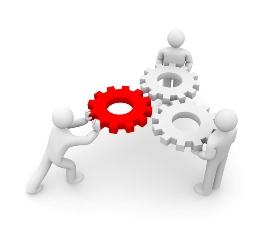 